 	บันทึกข้อความ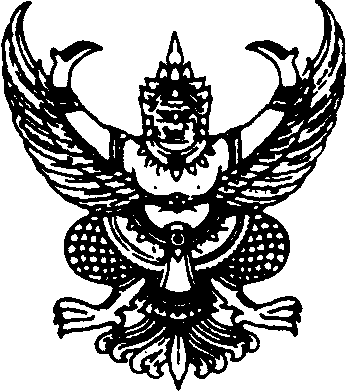 ส่วนราชการ     กศ. (กง.สศ.)  โทร. ๐-๒๒๔๑-๙๐00 ต่อ 5313                                       ที่   มท ๐๘16.3/	วันที่            พฤศจิกายน  2566       เรื่อง  แจ้งรายชื่อนักเรียนที่มีคะแนนเต็ม 100 คะแนน ในการประเมินคุณภาพผู้เรียน (NT) ปีการศึกษา 2565เรียน  อสถ. 		1. เรื่องเดิม	1.1 	สถ. ได้ดำเนินการสอบประเมินคุณภาพผู้เรียน (NT) ชั้นประถมศึกษาปีที่ 3 ปีการศึกษา 2565 โดยวัดความสามารถนักเรียน 2 ด้าน ได้แก่ ความสามารถด้านคณิตศาสตร์ และความสามารถด้านภาษาไทย
จัดสอบเมื่อวันที่ 15 มีนาคม 2566 โดยกำหนดให้สถานศึกษาดำเนินการประเมินผู้เรียนตามความสมัครใจ
ยกเว้นสถานศึกษาตามโครงการพระราชดำริสมเด็จพระกนิษฐาธิราชเจ้า กรมสมเด็จพระเทพรัตนราชสุดาฯ 
สยามบรมราชกุมารี กำหนดให้ต้องดำเนินการประเมินทุกแห่ง และให้สำนักงานส่งเสริมการปกครองท้องถิ่นจังหวัด
ทำหน้าที่เป็นศูนย์สอบ (เอกสาร 1)	1.2 สพฐ. ได้ประกาศผลการสอบประเมินคุณภาพผู้เรียน (NT) ชั้นประถมศึกษาปีที่ 3
ปีการศึกษา 2565 เมื่อวันที่ 2 พฤษภาคม 2566 มีนักเรียนสมัครใจเข้าสอบประเมินครบทุกจังหวัด รวมจำนวนโรงเรียน 978 แห่ง นักเรียนจำนวน 43,928 คน ผลการทดสอบอยู่ในระดับพอใช้ถึงดี (เอกสาร 2 - 3) ดังนี้2.	ข้อเท็จจริง 	สถ. ได้รับแจ้งจาก สพฐ. ว่า ได้จัดทำเกียรติบัตรเพื่อมอบให้แก่นักเรียนสังกัด อปท. ที่สอบประเมินคุณภาพผู้เรียน (NT) ปีการศึกษา 2565 ที่มีคะแนนเต็ม 100 คะแนน จำนวน 262 คน ใน 37 จังหวัด แยกเป็นความสามารถด้านภาษาไทย จำนวน 140 คน และความสามารถด้านคณิตศาสตร์ จำนวน 122 คน
ในการนี้ ขอความร่วมมือ สถ. มอบหรือจัดส่งเกียรติบัตรให้แก่นักเรียนเพื่อเป็นขวัญกำลังใจในความมุ่งมั่นและทุ่มเทในการเรียนต่อไป (เอกสาร 4)/3. ข้อพิจารณา ...- 2 -	3. 	ข้อพิจารณา		กศ. พิจารณาแล้วเห็นว่า เพื่อเป็นขวัญและกำลังใจแก่นักเรียน เห็นควรขอความร่วมมือจังหวัดแจ้ง อปท. ประชาสัมพันธ์รายชื่อนักเรียนที่มีคะแนนเต็ม 100 คะแนน ให้สถานศึกษาในสังกัดทราบ สำหรับจังหวัดที่มีนักเรียนสอบได้คะแนนเต็ม 100 คะแนน ขอให้มอบเกียรติบัตรให้แก่นักเรียนตามความเหมาะสมต่อไป	4. ข้อเสนอ		จึงเรียนมาเพื่อโปรดพิจารณา ตามข้อ 3 หากเห็นชอบโปรดลงนามในหนังสือถึงผู้ว่าราชการจังหวัด ทุกจังหวัด ที่เสนอมาพร้อมนี้			(นายพลวัฒน์  การุญภาสกร)	                             		              ผอ.กศ.				                                         พฤศจิกายน  2566เรื่อง  	แจ้งรายชื่อนักเรียนที่ได้คะแนนเต็ม 100 คะแนน ในการประเมินคุณภาพผู้เรียน (NT) ปีการศึกษา 2565เรียน  ผู้ว่าราชการจังหวัด ทุกจังหวัดอ้างถึง	หนังสือกรมส่งเสริมการปกครองท้องถิ่น ด่วนมาก ที่ มท 0816.3/ว 3422 ลงวันที่ 26 ตุลาคม 2565สิ่งที่ส่งมาด้วย 	1.	สำเนาหนังสือสำนักงานคณะกรรมการการศึกษาขั้นพื้นฐาน 			ที่ ศธ 04004/ว 271 ลงวันที่ 27 กรกฎาคม 2566                       	จำนวน 1 ฉบับ		2.	รายชื่อนักเรียนที่ได้คะแนนเต็ม 100 คะแนน พร้อมเกียรติบัตร	จำนวน 1 ชุดตามที่ กรมส่งเสริมการปกครองท้องถิ่นได้แจ้งกำหนดการประเมินความสามารถด้านการอ่าน
ของผู้เรียน (RT) ชั้นประถมศึกษาปีที่ 1 และการประเมินคุณภาพผู้เรียน (NT) ชั้นประถมศึกษาปีที่ 3
ปีการศึกษา 2565 พร้อมทั้งแจ้งโครงสร้างแบบทดสอบการประเมินคุณภาพผู้เรียน กำหนดการประเมินคุณภาพผู้เรียน และแนวทางการประเมินที่เกี่ยวข้อง โดยกำหนดให้สำนักงานส่งเสริมการปกครองท้องถิ่นจังหวัด
ทำหน้าที่เป็นศูนย์สอบให้กับสถานศึกษาสังกัดองค์กรปกครองส่วนท้องถิ่น ความละเอียดแจ้งแล้ว นั้นกรมส่งเสริมการปกครองท้องถิ่นได้รับแจ้งจากสำนักงานคณะกรรมการการศึกษาขั้นพื้นฐานว่า
ได้จัดทำเกียรติบัตรเพื่อมอบให้แก่นักเรียนที่สอบประเมินคุณภาพผู้เรียน (NT) ชั้นประถมศึกษาปีที่ 3 
ปีการศึกษา 2565 ที่ได้คะแนนเต็ม 100 คะแนน ดังนั้น เพื่อเป็นขวัญและกำลังใจแก่นักเรียน จึงขอความร่วมมือจังหวัดแจ้งองค์กรปกครองส่วนท้องถิ่นประชาสัมพันธ์รายชื่อนักเรียนที่มีคะแนนเต็ม 100 คะแนน ให้สถานศึกษาในสังกัดทราบ สำหรับจังหวัดที่มีนักเรียนสอบได้คะแนนเต็ม 100 คะแนน ขอให้มอบเกียรติบัตรให้แก่นักเรียนตามความเหมาะสมต่อไป รายละเอียดปรากฏตาม QR CODE ท้ายหนังสือนี้จึงเรียนมาเพื่อโปรดพิจารณา						   ขอแสดงความนับถือ              อธิบดีกรมส่งเสริมการปกครองท้องถิ่นกองส่งเสริมและพัฒนาการจัดการศึกษาท้องถิ่นกลุ่มงานส่งเสริมการจัดการศึกษาท้องถิ่นโทร. ๐-๒๒๔๑-๙000 ต่อ 5313ไปรษณีย์อิเล็กทรอนิกส์ saraban@dla.go.thผู้ประสานงาน : นางสาวเอมอร  เสือจร โทร. 09-1009-1321                     สิ่งที่ส่งมาด้วย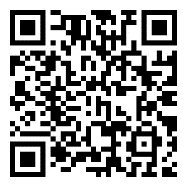                         https://shorturl.asia/LRPD8ปีการศึกษาคะแนนเฉลี่ย (ร้อยละ)คะแนนเฉลี่ย (ร้อยละ)คะแนนเฉลี่ย (ร้อยละ)ปีการศึกษาด้านคณิตศาสตร์ด้านภาษาไทยรวม 2 ด้าน256443.9451.6747.79256544.6952.4248.56เพิ่มขึ้น/ลดลง+ 0.75 + 0.75+ 0.77